Ms. Elizabeth Giffordegifford@lisaacademy.orgegifford.weebly.com AP United States History SyllabusTexts:1.   16th Edition American Pageant Textbook 2016, Kennedy, & Cohen 
 
2.   United States History: Preparing for the Advanced Placement Examination, Newman & Schmalbach Course Description:  A.P. U.S. History is a rigorous, college-level course designed to prepare students well for the A.P. Exam given nationally each year in May. It is a yearlong, two-semester course that covers the period from Native American cultures and European exploration and colonization up to the present day. A premium will be placed in this course on reading, writing, and discussing themes in history and evaluating historical documents (both primary and secondary sources) with the goal of developing critical thinking skills and improving students’ writing in history.Required Supplies:Binder (preferably 2 in)1 package of divider tabs for binderLoose leaf paper (no spiral notebooks)Black/blue pensHighlightersPost it tabsTopics of Study:1. Discovery and Settlement of the New World, 1492-1650

2. America and the British Empire, 1650-1754

3. Colonial Society in the Mid-Eighteenth Century

4. Road to Revolution, 1754-1775

5. The American Revolution, 1775-1783

6. Constitution and New Republic, 1776-1800

7.  The Age of Jefferson, 1800-1816

8. Nationalism and Economic Expansion

9. Sectionalism

10. Age of Jackson, 1828-1848

11. Territorial Expansion and Sectional Crisis

12. Creating an American Culture

13. The 1850s: Decade of Crisis

14. Civil War

15. Reconstruction to 1877

16. New South and the Last West

17. Industrialization and Corporate Consolidation

18. Urban Society

19. Intellectual and Cultural Movements

20. National Politics, 1877-1896: The Gilded Age

21. Foreign Policy, 1865-1914

22. Progressive Era

23. The First World War

24. New Era: The 1920s

25. Depression, 1929-1933

26. New Deal

27. Diplomacy in the 1930s

28. The Second World War

29. Truman and the Cold War

30. Eisenhower and Modern Republicanism

31. Kennedy's New Frontier; Johnson's Great Society

32. Nixon

33. The United States since 1974Course Methods of Assessment:Students are primarily assessed through chapter exams and reading quizzes. Chapter exams consist of multiple choice, identify, open response questions and essay. Daily quizzes will relate to assigned text and/or assigned primary source documents. Students are also required to complete DBQs, compare and contrast, argumentative, persuasive, and change over time essays. Students will also take a mid-term and final exam. All assignments/exams will be assessed promptly and placed on database for student/parent grade evaluation.  Students will receive these assignments and due dates with proficient time to complete and return when due.  I will use remind, google classroom, and our database to ensure students and parents are aware of all assignments/exams.  See my late assignment policy below for additional information.  Students will also be expected to:  Read articles and documents in order to analyze and better understand United States history.Construct and analyze maps in order to develop and strengthen geography skills. Perform research skills needed for college classes. Write essays in order to develop proficiency and fluency as a skill.Present information to classmates to demonstrate knowledge of topics covered.  Teaching StrategiesTeaching strategies for this course include lecture through power point presentations, student based presentations, document/photo/cartoon analysis, and student led discussion. There is also an emphasis on independent reading and analysis of text and primary source materials, both written and visual. Students are provided a study guide prior to each chapter.Class Policies & Procedures:Come into class prepared.  This requires you have all your supplies, book, and any homework assigned that is due. Be in your seat with your binder and book on desk before the tardy bell rings.  Do not ask to leave the room (bathroom, nurse, locker, et…) once you enter the classroom unless it is an emergency and you have teacher approval.  Please be respectful of your classmates and their educational journey.  This requires respect across the board while in the classroom.  Disrespectful behavior towards a student or teacher is not tolerated.  I expect each and every student to come to class ready to open their minds and give 100% effort daily.  As I was taught, “If you are going to do something, do it right!”  Please do not hi-light or write in the textbooks; however, if you have purchased your own AMSCO books please underline, hi-light, write notes in the margin, et…. You get my drift.  All school rules in the student handbook will be applied in our classroom.  Don’t forget to sign up for Remind!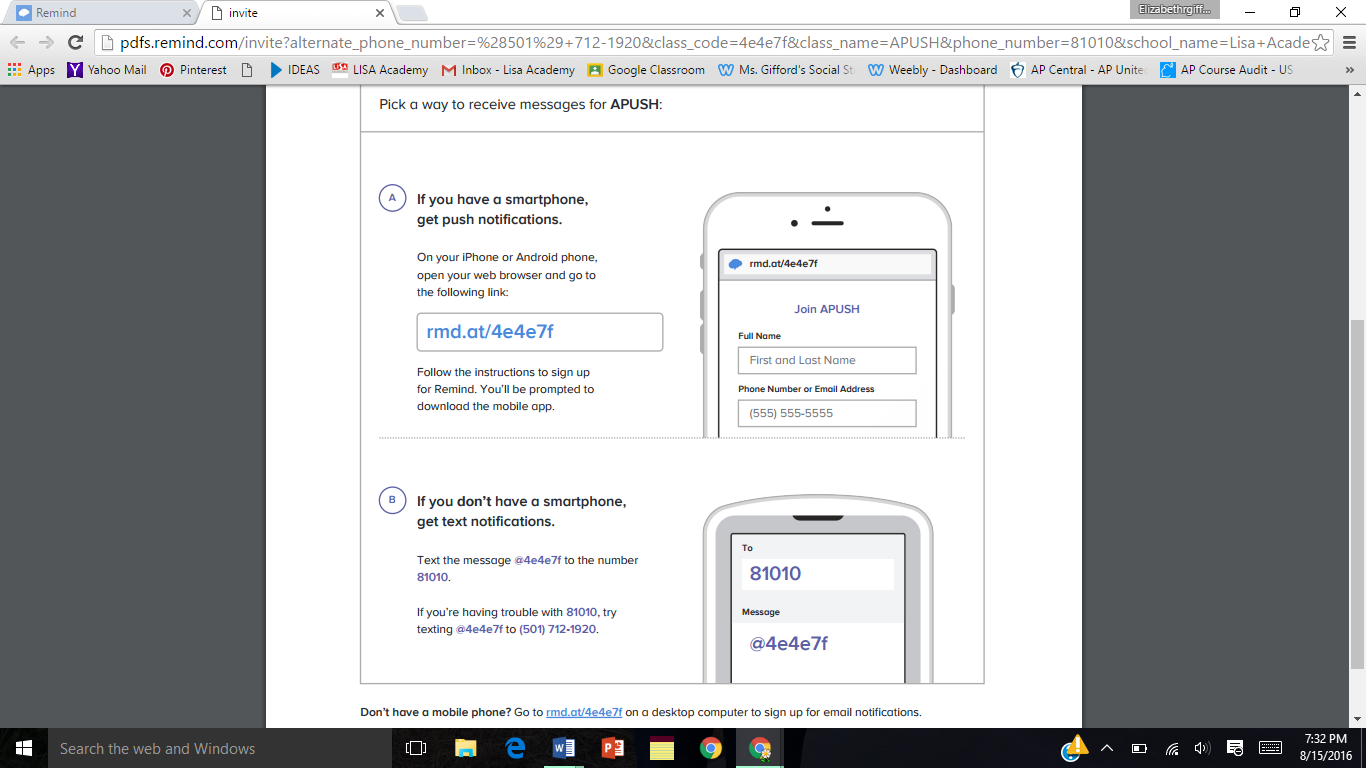 